У К Р А Ї Н АКАМ’ЯНСЬКА  СІЛЬСЬКА  РАДА  БЕРЕГІВСЬКОГО  РАЙОНУЗАКАРПАТСЬКОЇ  ОБЛАСТІП Р О Т О К О Л6-ї позачергової  сесії VIIІ скликаннявід  07 жовтня   2021 рокус.Кам’янськеДо складу ради обрано 22 депутатівПрисутніх: депутатів –  1 3  депутатівЗапрошені: Заступники сільського голови з питань діяльності виконавчих органів Кам’янської сільської ради – Кузьма Н.В, Станинець М.І., староста с.Сільце – Глушко О.А. та начальник фінансового відділу сільської ради Симчик О.М.Головуючий: У відповідності до частини 11 статті 46 Закону У країни „Про місцеве самоврядування в Україні” сесія ради є правомочна.       Поступила пропозиція розпочати сесію. Інші пропозиції є? Немає.Прошу голосувати.      Голосували : «за» - одноголосно.                           На сесію вноситься такий порядок денний:1.Про внесення змін до рішення сільської ради від 17.12.2020 року № 45 «Про бюджет Кам’янської територіальної громади  на 2021 рік» (із змінами від 11.03.2021 року, 29.04.2021 року, 14.07.2021 року,06.08.2021року).2. Про отримання згоди на включення до числа засновників (власників) Комунального некомерційного підприємства «Іршавський центр Первинної медичної допомоги Іршавської міської ради Закарпатської області»3. Про внесення змін до штатних розписів Сілецького ЗЗСО I-III ступенів,  Арданівського ЗЗСО I-III ступенів.4. Про надання дозволу на виготовлення проектно-кошторисної документації. Головуючий: Чи є зміни або доповнення до порядку денного?Хто за такий порядок  денний  прошу голосувати.Голосували: за – одноголосно.Проект порядку  денного  приймається за  основу.Головуючий: нам необхідно обрати лічильну комісію, прошу вносити пропозиції.Виступили: Мошкола М.І.та Феєр Л.І. які запропонували обрати лічильну Мигович В.Ю. Черничко С.М.та Худан І.В.Голосували: «за» одноголосно».Головуючий:  Нам необхідно затвердити регламент роботи сесії. Пропоную організувати  роботу сесії так, щоб завершити її за  годину.Для інформації по питанням пропонується до 5 хв., для виступів до 1 хв. Голосували: «за» одноголосноГоловуючий: по  першому питанню порядку денного надав слово  начальнику фінансового відділу Симчик О.М., яка довела до присутніх депутатів про внесення змін до сільського бюджету сільської ради.Голосували:За –  13;              Проти – 0;          Утримались – 0 ; не голосували -1 ; Рішення № 673  до протоколу додається.Головуючий по другому питанню порядку денного надав слово  заступнику сільського голови Кузьма Н.В. , яка зачитала проект рішення про отримання згоди на включення до числа засновників (власників) Комунального некомерційного підприємства «Іршавський центр Первинної медичної допомоги Іршавської міської ради Закарпатської області» Кам’янську  сільську раду .Голосували:За –  13;              Проти – 0;          Утримались – 0 ; не голосували -1 ; Рішення № 674  до протоколу додається.Слухали заступника сільського голови Кузьма Н.В., яка зачитала клопотання відділу освіти, охорони здоров’я, сім’ї, молоді та спорту, культури і туризму про введення додаткових посад (штатних одиниць) до штатних розписів Сілецького ЗЗСО І-ІІІ ступенів та Арданівського ЗЗСО І-ІІІ у зв’язку з висновками про комплексну психолого-педагогічну оцінку розвитку дитини та клопотаннями  директорів згідно поданих заяв батьків.Голосували:За –  13;              Проти – 0;          Утримались – 0 ; не голосували -1 ; Рішення № 675  до протоколу додається.Головуючий надав слово секретарю сільської ради, яка зачитала проект рішення про  надання дозволу на виготовлення проектно-кошторисної документації на будівництво багатофункціонального  спортивного стадіону в с. Кам’янське по вул.. Мукачівській.Голосували:За –  13;              Проти – 0;          Утримались – 0 ; не голосували -1 ; Рішення № 676  до протоколу додається.Головуючий: Шановні депутати, питання які виносились на порядок денний сесії розглянуто.  Зауважень  та пропозицій не поступило. На цьому оголошую шосту позачергову сесію  закритою. Список результатів 6-ї позачергової сесії 8-го скликання  поіменного голосування  до протоколу додається.          Сільський голова                                           Михайло СТАНИНЕЦЬ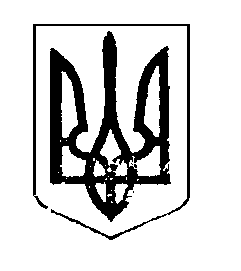 